UNIVERSIDAD DE PUERTO RICORECINTO DE RIO PIEDRASFACULTAD DE EDUCACION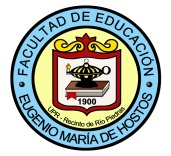 Bachillerato en Artes  en Educación SecundariaQUIMICA129 Total de créditos                                                                                                                                                                                                                              2012-2015*	Los estudiantes serán ubicados en estos cursos de acuerdo a la puntuación de aprovechamiento en le College  Board en español e inglés.**	Requisito Certificación de Maestros del DE (Reglamento 2012)De acuerdo con los resultados en las pruebas de aprovechamiento en matemática del College Board y de los resultados de la prueba de ubicación en matemática que ofrece la Facultad de Ciencias Naturales 	el estudiante será ubicado en el curso de matemáticas que le corresponda.  Es posible que antes de poder tomar MATE 3151 sea necesario que tome el curso MATE 3023, 3024 ó 3018 (Pre cálculo) y/o MATE 3001 ó ambos.  Estos NO son conducentes a grado.Se requiere que el estudiante tenga y evidencie alguna experiencia de investigación científica en algunos de los cursos que tome en Ciencias Naturales.  Debe consultar a su asesor académicoB.A. Educación Secundaria QUIMICA43crs	Cursos de Educación General6	Español*6	Inglés*6	Ciencias Sociales	6	Ciencias Naturales	(3crs en CIBI y  3crs en CIFI)4	Pensamiento Lógico Matemático6 	Humanidades6	Literatura3	Arte44crs	Cursos Medulares 3	FAED 4001, 4002, 4003			Seminario Reflexivo I, II, III3	EDFU 3011					Fundamento del Desarrollo Humanos3	EDFU 3012					Fundamento de la Psicología Educativa3	EDFU 3007					Fundamentos Sociales de la Educación3	EDFU 4019					Fundamentos Filosóficos de la Educación3	EDFU 3013					Evaluación del Aprendizaje4	EDPE 4116					Teoría y Metodología de la Enseñanza de la Química en la Escuela Secundaria4	EDPE 4346					Práctica en Enseñanza de Química en el Nivel Secundario3	EDES 4006					Naturaleza y Necesidades de los Educandos Excepcionales3	TEED 3018					Integración de la tecnología y el uso de la computadora en el currículo del nivel secundario3	HIST _____				Historia de Puerto Rico3	EDFU 4007					Principios de Investigación3	EDPE  4255				Artes del lenguaje3	HIST ____	**				Electiva en Historia de Estados Unidos										36crs	Cursos de Concentración 8	QUIM 3001-3002				Química General I – II6	FISI 3011 – 3012				Física Universitaria I – II   ó  Física General I – II4	BIOL 3101					Biología General I2	FISI 3013 – 3014				Laboratorio de Física   ó   FISI 3003  -  30044	BIOL 3410   ó  BIOL 3425			Biología Organismal Vegetal  ó  Biología Organismal Animal4	QUIM 3025  ó su equivalente			Análisis Químico I8	QUIM 3031   -   3032				Química Orgánica I - II			6crs	Electivas Libres129	Total de créditos*Los estudiantes serán ubicados en estos cursos de acuerdo a la puntuación de Aprovechamiento Académico en el College Board en Español e Inglés.**Requisito para la Certificación de Maestros del DE (Reglamento 2012).Además de la preparación académica y profesional requerida, así como otros requisitos, se ha propuesto que todo aspirante deberá tener un índice académico general y de concentración, según se indica a continuación:Revisado   2012-2015CréditosCursos RequeridosCursos RequeridosPre-RequisitosPRIMER AÑOPRIMER AÑOPrimer SemestrePrimer Semestre3ESPA*Español Básico I3INGL*Inglés Básico I3CIBICiencias Biológicas4_____Pensamiento Lógico matemático (Cálculo)MATE 3023-3024  ó 3018 (Pre cálculo)3EDFU 3011Fundamento del Desarrollo HumanoSegundo SemestreSegundo Semestre3ESPA*Español Básico II3INGL*Inglés Básico II3HUMAHumanidades I3CISO 3121Ciencias Sociales I3CIFICiencias Físicas3EDFU 3012Fundamentos de la Psicología EducativaEDFU 30111FAED 4001Seminario Reflexivo Profesional ISEGUNDO AÑOSEGUNDO AÑOPrimer SemestrePrimer Semestre3HUMAHumanidades II3EDFU 3007Fundamentos Sociales de la Educación4QUIM 3001Química General IMATE 3023-3024   ó   MATE 3018  (Pre cálculo)3_____Literatura3_____Electiva Libre3CISO 3122Ciencias Sociales IISegundo SemestreSegundo Semestre3TEED 3018Integración de la tecnología y el uso de la computadora en elnivel secundario3EDFU 4019Fundamentos Filosóficos de la Educación4BIOL 3101Biología GeneralQUIM 30014QUIM 3002Química General IIQUIM 30013_____LiteraturaTERCER AÑOTERCER AÑOPrimer SemestrePrimer Semestre3EDFU 4007 Principios de Investigación1HIST ____Historia de Puerto Rico3EDFU 3013 Evaluación del AprendizajeEDFU 3011 y EDFU 30123EDES 4006Naturaleza y necesidades de los Educandos Excepcionales4BIOL 3410   ó   BIOL 3425Biología Organismal Vegetal   ó   Biología Organismal Animal  BIOL 3101 y Biol 3102 4QUIM 3031Química OrgánicaQUIM 3001-3002Segundo SemestreSegundo Semestre31FISI 3011   ó   FISI 3001FISI 3013   ó   FISI 3003Física Universitaria I   ó  Física General ILaboratorio FísicaMATE 3151 (Calculo)4QUIM 3032Química OrgánicaQUIM 30314QUIM 3025 o equivalenteAnálisis Químico IQUIM 3002CUARTO AÑOCUARTO AÑOPrimer SemestrePrimer Semestre41EDPE 4116FAED 4002Metodología de la Enseñanza de la Química en la Escuela Secundaria (Es requisito asistir a Zona de Taller de Escritura)Seminario Reflexivo Profesional II85% cursos concentración con C ó más, y 85% cursos generales y medulares y  FAED 4001 3EDPE 4255Artes del Lenguaje31FISI 3012   ó   FISI 3002FISI 3014   ó   FISI 3004Física Universitaria II   ó   Física General IILaboratorio de Física IIFISI 3011FISI 30133_______Electiva libre3_______ArteSegundo SemestreSegundo Semestre41 EDPE 4346FAED 4003Práctica en Enseñanza de Química en el Nivel SecundarioSeminario Reflexivo Profesional IIIEDPE 4116 y el 95% de los cursos  aprobadosConcurrente con EDPE 4116 (Prerrequisitos: FAED 4001 y FAED 4002)3HIST ____**Electiva en Historia de Estados UnidosAÑO ESCOLARINDICE ACADEMICO GENERAL Y DE CONCENTRACION O ESPECIALIDAD (ESCALA 0.00 – 4.00)2009 hasta el 30 de junio de 20132.501 de julio 2013 hasta el 30 de junio 20162.801 de julio de 2016 EN ADELANTE3.00